Unit 9 - Testing a Claim and Unit 10 Comparing Two Populations or Groups STANDARDSStatistical inference: Estimating population parameters and testing hypothesisA.  Estimating (point estimators and confidence intervals)Confidence interval for a difference between two means (paired and unpaired)B. Tests of significanceLogic of significance testing, null and alternate hypothesis: p-values, one-and two-sided tests, concepts of Type I and Type II errors; concept of powerLarge sample test for a proportionLarge sample test for a difference between two proportionsTest for a meanTest for a difference between two means (unpaired and paired)Chi-square test for goodness of fit, homogeneity of proportions, and independence (one- and two-way tables)Test for the slop of a least squares regression lineIMPORTANT DATES11/9 - Quiz 9.1 -9.211/12 - AP Statistics Practice Test 9QUICK NOTESChapter 9 - Testing a Claim Quick Notes 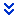 LESSONS9.1 Significance Tests: The BasicsState correct hypotheses for significance test about a population proportion or mean.Interpret p-values in context.Interpret a Type I error and a Type II error in context, and give the consequences of each.Understand the relationship between the significance level of a test, p (Type II error), and power.Keeper 9.1  Significance Tests: The BasicsHW:  1, 3, 5, 7, 9, 11, 13, 15, 19, 21, 23, 259.2 Tests about Population ProportionCheck conditions for carrying out a test about a population proportion.If conditions are met, conduct a significance test about a population proportion.Use a confidence interval to draw a conclusion for a two-sided test about a population proportion.Keeper 9.2  Tests about Population ProportionHW:  27-30, 41, 43, 45, 47, 49, 51, 53, 559.3 Tests about a Population MeanCheck conditions for carrying out a test about a population mean.If conditions are met, conduct a one-sample t- test about a population mean                         .Use a confidence interval to draw a conclusion for a two-sided test about a population mean.Recognize paired data and use one-sample t procedures to perform significance tests for such data.Keeper 9.3  Tests about a Population MeanHW:  57-60, 71, 73, 75, 77, 89, 94-97, 99-104DateTopicClasswork alsi check out YOUTube for support Text book Assignment Thursday3/19  9.1 Significance Tests: The Basics   9.1  Significance Tests: The BasicsVideo supporthttps://www.youtube.com/watch?v=kzLRa1Q_OKY&list=PL702WMQ5IPQUZLvABNsCZ2G7HUeNdRUho&index=35Read  pages  528-543 do guided readingWorkbook 167,168,169Textbook Problems  Page 546 1-15 odd,19,21,25 Page 527-5451-15 odd, 19-25 oddFriday3/209.2 Test about Proportions
   9.2  Tests about Population ProportionVideo supporthttps://www.youtube.com/watch?v=o0D_YD6yw-A&list=PL702WMQ5IPQUZLvABNsCZ2G7HUeNdRUho&index=37&t=229shttps://www.youtube.com/watch?v=2vgLJXNzgzs&list=PL702WMQ5IPQUZLvABNsCZ2G7HUeNdRUho&index=40Read pages 549-561 do guided reading Workbook 171,172Textbook Problems page 563 27-30 all 41-55 Oddpage 561-56427-30,41-55 oddMonday3/239.3 Tests about a Pop mean9.3  Tests about a Population Mean   Video supporthttps://www.youtube.com/watch?v=BRAyZ1u_AQQ&list=PL702WMQ5IPQUZLvABNsCZ2G7HUeNdRUho&index=37https://www.youtube.com/watch?v=BRAyZ1u_AQQ&list=PL702WMQ5IPQUZLvABNsCZ2G7HUeNdRUho&index=37https://www.youtube.com/watch?v=RouUNCdkqSc&list=PL702WMQ5IPQUZLvABNsCZ2G7HUeNdRUho&index=39Read pages 565-587 do guided readingWorkbook 174,175Text book 588 57-60 all, 71-77 odd, 89, 94-97 all, 99-104 allpage 587-59257-60,71-77 0dd,89,94-97,99-104Tuesday3/24 Review/LabFrappy, Mult. Choice workbook  176,177,178,180Textbook 594 R9.1-R9.9 Page 594  R9.1-R9.8Wednesday3/25 Quiz/Lab Textbook pate 597 T9.1-9.13AP  classroom Unit7 Guided Reading Ch. 9 duePage 597 Tp.1-9.10Thursday3/26 10.1 Comparing Two Proportions  10.1 Comparing Two ProportionsVideo supporthttps://www.youtube.com/watch?v=TTVwk6vo_q8&list=PL702WMQ5IPQUZLvABNsCZ2G7HUeNdRUho&index=41Read pages 602-610Workbook 187,Textbook page 621 (1-9 odd)page -6201-13 oddFriday3/27 10.1 Comparing Two Proportions10.1   day 2 Comparing Two ProportionsRead pages 612-620Workbook 188,189Textbook pate 621 ( 11-23 odd0Page 611-62015-23 oddMonday3/3010.2 Comparing Two Means10.2  Comparing Two MeansRead pages 627-632Workbook 191,Textbook pate 652 (29-32 all), 35,37,57page 652-66029-32,35-45 0ddTuesday3/31 10.2 Comparing Two Means10.2  Comparing Two MeansRead pages 632-651Workbook 192,193Textbook page 652 (39-45 odd)  51,53,59,65,67-70 all page 652-66051,53,59,65,67-70Wed4/1 Review/lab Review 9/10 Frappy  Multiple choice WB  195,196,197,198,200Textbook page 661 R10.1-10.10 Textbook page 661 R10.1-10.10Thursday4/2ReviewReview 9/10   A worksheet will be uploaded laterTextbook pate 664 T10.1-10,10.13Practice WsText page 664-666 T1-10.13 Friday4/3TESTCumulative AP Practice Test 3Page 667 AP 3.1-AP 3.35  TEST Guided Reading ch. 10 due